Отдел образования, спорта и туризма Мстиславского райисполкомаГосударственное учреждение образования «Гимназия г.Мстиславля»НЕДЕЛЯ ВОСПИТАТЕЛЬНОЙ РАБОТЫДетство под защитой(классный час)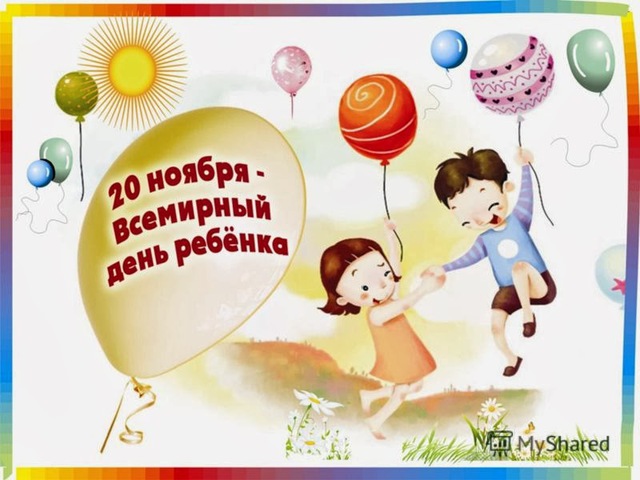 Шарилова Инна Леонидовна,учитель начальных классовМстиславль, 2017Классный час «Детство под защитой»Цель: планируется, что к концу мероприятия второклассники узнают  о праздновании Всемирного дня ребёнка, расширят свои знания о правах ребёнка.Задачи:познакомить с понятиями «право», «конвенция», декларация»;показать необходимость заботы о детях мира, детях Республики Беларусь; повторить, обобщить и упорядочить знания учащихся о правах ребёнка; способствовать развитию мирового мировоззрения и нравственных представлений, воспитанию уважительного отношения к мнению окружающих, формированию активной жизненной позиции.Оборудование: мультимедийная презентация, Декларация прав ребёнка, Закон Республики Беларусь «О правах ребёнка», Конвенция о правах ребёнка, конверт с буквами для игры «Собери словечко», костюм Правоведа, слова – карточки для кластера «Ребёнок имеет право», книга-самоделка «Справочник знаний».Форма проведения: час правовых знаний.1.Организационно-мотивационный этапВсе ребята становятся в круг Ладошку на ладошкуДруг другу положите.Тепло  этих ладошекВы вскоре ощутите.Свою улыбку другу вы тоже подарите.Он вам ответит тем же.И в мире вы живите! 2. Вступительное слово учителя- Что напоминает вам наш круг? (высказывания детей)- А мне, ребята, он напоминает планету Земля.Наш дом — Земля.И мы живём в нём дружно. Для жизни мирной Знать всем нужно: Законы, правила, права.... Лишь в этом случае Ты будешь гражданином, И жизнь людей всем будет дорога! 3. «Справочник знаний»Слышится стук в дверь-  Кто это стучится?Входит ПравоведЯ – Правовед. Я много знаю.В разных странах побывал.Вам заданье предлагаю – Вот конвертик я достал.Буквы в нём живут, ребята,Их расставить всем вам надо.Игра «Собери словечко»Класс делится на три группы. Каждая группа собирает слово из предложенных букв (расположить буквы по росту).                        1 группа – право                        2 группа – конвенция                        3 группа – декларация- Ребята, а знаете ли вы, что обозначают эти слова? Давайте поместим их в наш «Справочник знаний» и попробуем разобраться.Право — это предоставленная человеку государством возможность полноценно жить, работать, учиться, отдыхать.УчительМы живём в XXI веке. У каждого из нас есть свои права. Они равны для каждого из нас. В прошлые века не все люди имели равные права. Человека можно было продать, купить, выменять на какую-то вещь. Общество делилось на богатых и бедных. Бедный человек был бесправен. В странах Востока и Америки процветала работорговля, людей с тёмным цветом кожи превращали в рабов. В 1945 г. была создана Организация Объединённых Наций с целью поддержания и укрепления мира, безопасности и развития сотрудничества между государствами. В неё входят представители разных стран мира. При ООН образован Детский фонд, который помогает детям многих стран. Почему? Не все дети на планете могут улыбаться, спокойно спать, играть, учиться, не все сыты и живут в тепле.  Чтобы помогать   детям 20 ноября 1959 года и была принята Декларация прав ребёнка.  Декларация—международно-правовой документ, в котором провозглашаются основополагающие принципы по какому-либо вопросу.Учитель            Декларация прав ребенка была принята «с целью обеспечить детям счастливое детство и пользование на их собственное благо и на благо общества правами и свободами». «Человечество обязано отдавать ребенку лучшее, что оно имеет».            Декларация прав ребёнка была провозглашена резолюцией 1386 (XIV) Генеральной Ассамблеи ООН от 20 ноября 1959 года. Она включает в себя 10 основных принципов.Забота о детях и их защите в разных странах волновала многих людей. Поэтому 20 ноября 1989 г. была единогласно принята Конвенция о правах ребенка. Конвенция о правах ребёнка – международный правовой документ, который рассматривает права ребёнка с точки зрения международного права.УчительДокумент состоит из 54 статей, в которых изложены права детей в возрасте от рождения до 18 лет.Данная Конвенция—это обязательство человечества перед своим будущим — миром детства. Общество обязано любить и уважать собственных детей.Ученик читает стихотворениеЯ ребёнок! А это значит:Предстоит мне еще повзрослеть.Чтобы мир сделать светлым, красивым,Трудный путь надо мне одолеть.Предстоит мне расти и учиться,Быть здоровым, терпимым к друзьям.Как прожить, мне подскажет Конвенция, —Вот закон для тебя и меня!           Республика Беларусь предприняла дальнейшие конкретные меры по защите прав детей. В 1993 г.  был принят Закон «О правах ребёнка». УчительЗакон Республики Беларусь «О правах ребёнка» определяет правовой статус ребёнка и направлен на обеспечение физического, нравственного и духовного здоровья, формирование национального самосознания на основе общечеловеческих ценностей, которые выработало человечество на протяжении своего существования.Данный закон распространяется на ребенка с момента рождения и до 18-летнего возраста.В нашей стране уделяется большое внимание защите прав и интересов детей, их правовому воспитанию. С этой целью создан Детский правовой сайт. В нашем классном уголке есть подробная информация о нём. На сайте вы найдёте не только информационные материалы, но и интересные викторины, конкурсы, игры.Однако не во всех странах вопросам правовой защиты детей уделяется должное внимание. По данным ООН около 100 млн. детей существуют за счёт воровства, нищенства, более 50 млн. ежегодно умирают от болезней, около 1 млн. ежегодно остаются без семьи, 120 млн. детей от 6 до 11 лет не ходят в школу.По данным ЮНЕСКО почти 100 млн. подростков не умеют ни читать, ни писать. 264 млн. детей и подростков школьного возраста во всём мире не ходят в школу. Только в 66% стран равные возможности получать начальное образование были представлены мальчикам и девочкам.4.«Сказка от Правоведа»- Все дети любят сказки. Правовед, а какую бы сказку ты хотел сегодня рассказать нашим детям?- Сказку «Дюймовочка». Слушайте и запоминайте.Правовед рассказывает сказку «Дюймовочка» (Приложение 1), подчёркивая на примере сказочных героев, права детей. В процессе прослушивания сказки выстраивается кластер «Ребёнок имеет право».                              РЕБЁНОК ИМЕЕТ ПРАВО5.Праздник всех детей мира – «Всемирный день ребёнка»Мамы, папы всей страны
Это знать давно должны:
Есть права у их детишек,
Например, на чтенье книжек.
Также на заботу, ласку.
И на жизнь, как будто в сказке.
Еще право  - быть счастливым
В нашем самом лучшем мире!Цель празднования Всемирного дня ребенка заключается в том, чтобы защитить права детей, сплотить детей и взрослых, постоянно проводить политику государства, направленную на обеспечение материального и морального благополучия детей во всем мире, нормальных условий для детства и полноценного развития.Дети читают стихи               День ребёнка 
День осенний в ноябре -
Праздник на календаре!
День подарков и цветов,
Ты встречать его готов?
Протяни с улыбкой руку
Немцу, русскому, якуту,
Англичанину, эстонцу -
Пусть сияет ярче солнце!
Чтобы мирно жить смогли
Люди в радости, любви,
Взрослые на всей планете
Нынче дарят праздник детям!
Всемирный день ребёнка
Много праздников на свете,
Всех не сосчитать!
Любят взрослые и дети
Вместе их встречать!
Но сегодня День ребенка
Празднует весь Мир,
От Парижа до Гонконга
Весть летит в эфир:

Поздравляем! Любим! Верим!
Мир вам сохраним!
Подрастайте! Улыбайтесь!
Мы вас защитим!6.Ярмарка талантовКаждый с детства уникален,
Разгляди его талант!
Развивайте поскорее,
Ваш ребёнок — бриллиант!Презентация работ, представленных на «Ярмарку талантов», учащимися«Мастерилка» (обводят свои ладошки на бумаге  и вырезают их)7.РефлексияДети из ладошек
солнышко сложили,
Чтобы непременно
люди все дружили,
Чтобы это солнце
для людей сияло,
В каждое оконце
в гости забегало.
Чтобы было много
у детей игрушек,
Чтобы не стреляли
взрослые из пушек,
Чтобы прекратились
войны все на свете,
Чтобы улыбались,
а не гибли дети.
Так, чего ж нам стоит –
переплавить пушки,
Прекратить все войны
и купить игрушки?
Солнце из ладошек –
лучше всех на свете!!!
Посмотрите, люди, –
это ж – НАШИ ДЕТИ!!!
                                      О. МасловаРебята выкладывают солнышко из ладошек. - Продолжите предложение «Детство – это ….»Список использованных источниковБеккер, Г.Н. Проект на тему:  «Наш дом – Земля» [Электронный ресурс] / Г.Н.Беккер. – Режим доступа: https://nsportal.ru/nachalnaya-shkola/raznoe/2014/09/27/urok-proekttema-nash-dom-zemlya. - Дата доступа: 29.10.2017.Права ребёнка в сказке «Дюймовочка» [Электронный ресурс]. – Режим доступа:  https://infourok.ru/prava-rebenka-v-skazke-dyuymovochka-1070794.html. - Дата доступа: 20.10.2017.Некрасова,Н.Н. Конспект занятия «Мои права и обязанности» [Электронный ресурс] /  Н.Н.Некрасова. – Режим доступа: http://инфо-дети.рф/publikatsii/833-konspekt-zanyatiya-moi-prava-i-obyazannosti. - Дата доступа: 29.10.2017.Методическая копилка учителя, воспитателя, родителя. [Электронный ресурс]. – Режим доступа:http://zanimatika.narod.ru/RF_Deti.htm#День защиты детей. Стихи к Дню защиты детей и Всемирному дню ребёнка. Дата доступа: 20.10.2017.Празднитека. 20 ноября – День ребёнка. Стихотворения. [Электронный ресурс]. – Режим доступа:  https://solnet.ee/holidays/. – Дата доступа: 20 .10.2017.Эксперты ЮНЕСКО выяснили, что в школу не ходят  264 млн. детей. [Электронный ресурс]. – Режим доступа:  http://tass.ru/plus-one/4676746. - Дата доступа: 29.10.2017.О правах ребёнка – Детский правовой сайт. [Электронный ресурс]. – Режим доступа:http://www.mir.pravo.by/library/section_1/chilldrenrights/aboutrights/ - Дата доступа: 30.10.2017.Приложение 1Жила была на свете одна женщина. У нее не было детей, а ей очень хотелось иметь ребеночка. Волшебница дала ей ячменное зерно. Женщина посадила его. Зёрнышко  сразу же проросло. Из земли показались два листочка и нежный стебель. А на стебельке появился большой чудесный цветок. Цветок раскрылся, а в его чашечке сидела живая девочка.Ребёнок имеет право на жизнь.Она была маленькая – маленькая, всего в дюйм ростом. Поэтому ее так и прозвали – Дюймовочка. Ребёнок имеет право на имя.Добрая женщина обустроила ей жилище. Нарядная лакированная скорлупка грецкого ореха была ей колыбелью, голубые лепестки фиалок – постелью, а лепесток розы – одеялом. В скорлупке спала она ночью, а днем играла на столе. Женщина поставила на стол тарелку с водой, уложила на краю тарелки венок из цветов, так что стебельки окунались в воду, а по воде плавал большой лепесток тюльпана, на котором плавала Дюймовочка. Загляденье, да и только!             Ребёнок имеет право на жилище.           Раз ночью лежит Дюймовочка в своей постельке, как вдруг в окно вскакивает безобразная жаба. Схватила она скорлупку с Дюймовочкой и отнесла ее на середину реки на лист кувшинки. Жаба хотела, чтобы Дюймовочка стала невестой ее сына. Проснулась Дюймовочка, увидела, куда она попала, и залилась горючими слезами: уж очень ей захотелось к маме вернуться!             Ребёнок имеет право на проживание в семье.            Маленькие рыбки, что плавали в речке, увидели такую хорошенькую девочку, жалко им стало ее. Нет, этому не бывать! Сгрудились рыбки внизу у стебля, на котором держался лист, перегрызли стебель, вот и уплыл лист вниз по речке вместе с Дюймовочкой далеко-далеко. Красивый белый мотылек все время увивался вокруг нее и, наконец, уселся на лист – очень уж приглянулась ему Дюймовочка. Сняла с себя поясок Дюймовочка и одним концом обвязала  мотылька, а другой привязала к листу, вот лист и поплыл еще быстрее.             Ребёнок, оставшийся без попечения родителей,  имеет право на защиту.Тут прилетел большой майский жук, обхватил ее лапкой и унёс на дерево. Ах, как перепугалась бедняжка! А майский жук накормил ее сладкой цветочной пыльцой и сказал, что она прелесть как хороша, хоть совсем и не похожа на других майских жуков. Но когда к ним пришли с визитом другие майский жуки, они презрительно воротили  усики и говорили:           - У нее только две ножки! Смотреть жалко!- У нее нет усиков!- Жук подумал, и не захотел больше держать ее у себя. Ребёнок имеет право на неприкосновенность личности.Все лето прожила Дюймовочка одна в лесу. Но прошло лето и осень, и настала зима – долгая и холодная. Ужасно  зябла бедняжка, вот-вот заболеет. У самого леса было поле. Побрела  Дюймовочка по полю и пришла к дверям полевой мыши, маленькой норке под стерней.- Ах ты, бедняжечка! – сказала полевая мышь. По правде сказать, она была добрая старая мышь.- Ну, заходи ко мне в тепло да поешь со мною! А то заболеешь. Ребёнок имеет право на охрану и укрепление здоровья.Понравилась Дюймовочка мыши, вот та и говорит:- Можешь оставаться у меня на всю зиму, только убирай хорошенько мою комнату да рассказывай мне сказки, я до них большая охотница.И Дюймовочка стала делать все, что велела ей добрая старая мышь, и было ей очень хорошо. Ребёнок имеет право на труд.Вскоре к ним в гости пришел сосед крот. Дюймовочка спела для него песенку, и крот влюбился в нее из-за ее прекрасного голоса. Совсем недавно прорыл крот длинный ход от своего дома к дому полевой мыши и позволил мыши с Дюймовочкой гулять по нему сколько угодно. Ребёнок имеет право на отдых.Именно здесь нашла Дюймовочка ласточку, которая окоченела от холода. Дюймовочка всю зиму ухаживала за ласточкой, а когда наступила весна, и солнце пригрело землю, попрощалась с ней и открыла дыру в потолке, которую проделал крот. И ласточка улетела. А старая добрая мышь задумала выдать Дюймовочку замуж за старого крота. Все лето Дюймовочка готовила себе приданное. Но вот пришла осень,  и все было готово к свадьбе.  Заплакала Дюймовочка и сказала, что не хочет выходить замуж за скучного крота.           - Не вздумай капризничать, не то укушу тебя своим белым зубом!             Ребёнок имеет право на свободное выражение мысли.           Но тут появилась ласточка, она увидела Дюймовочку и сказала ей:- Зима не за горами и я улетаю далеко за теплые края. Хочешь лететь со мной? Мы улетим с тобой от гадкого крота за далекие горы, в тёплые края, где солнце светит, где никогда не кончается лето, и цветут чудесные цветы. Летим со мной, милая Дюймовочка! Ребёнок имеет право на получение информации.- Да, я полечу с тобой! – ответила Дюймовочка. И ласточка перенесла ее в теплые края. Дюймовочка спустилась на один из цветков, чтобы найти себе домик. Но что за диво! В чашечке цветка сидел маленький человечек, беленький и прозрачный, будто из стекла. На голове  у него чудесная золотая корона, за плечами пара чудесных светлых крылышек. Это был король эльфов. Он был так очарован Дюймовочкой, что сразу предложил Дюймовочке стать его невестой. «Вот это муж так муж!» – подумала Дюймовочка и согласилась. Тогда на спину Дюймовочке прикрепили крылья. И страна эльфов стала ее родным домом.Ребёнок имеет право на гражданство.		